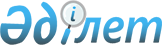 О проекте Закона Республики Казахстан "О внесении изменений дополнений в некоторые законодательные акты Республики Казахстан по вопросам космической деятельности"Постановление Правительства Республики Казахстан от 29 октября 2010 года № 1130      Правительство Республики Казахстан ПОСТАНОВЛЯЕТ:

      внести на рассмотрение Мажилиса Парламента Республики Казахстан проект Закона Республики Казахстан "О внесении изменений и дополнений в некоторые законодательные акты Республики Казахстан по вопросам космической деятельности".      Премьер-Министр

      Республики Казахстан                       К. Масимовпроект Закон Республики Казахстан О внесении изменений и дополнений в некоторые

законодательные акты Республики Казахстан по вопросам

космической деятельности      Статья 1. Внести изменения и дополнения в следующие законодательные акты Республики Казахстан:

      1. В Уголовный кодекс Республики Казахстан от 16 июля 1997 года (Ведомости Парламента Республики Казахстан, 1997 г., № 15-16, ст. 211; 1998 г., № 16, ст. 219; № 17-18, ст. 225; 1999 г., № 20, ст. 721; № 21, ст. 774; 2000 г., № 6, ст. 141; 2001 г., № 8, ст. 53, 54; 2002 г., № 4, ст. 32, 33; № 10, ст. 106; № 17, ст. 155; № 23-24, ст. 192; 2003 г., № 15, ст. 137; № 18, ст. 142; 2004 г., № 5, ст. 22; № 17, ст. 97; № 23, ст. 139; 2005 г., № 13, ст. 53; № 14, ст. 58; № 21-22, ст. 87; 2006 г., № 2, ст. 19; № 3, ст. 22; № 5-6, ст. 31; № 8, ст. 45; № 12, ст. 72; № 15, ст. 92; 2007 г., № 1, ст. 2; № 4, ст. 33; № 5-6, ст. 40; № 9, ст. 67; № 10, ст. 69; № 17, ст. 140; 2008 г., № 12, ст. 48; № 13-14, ст. 58; № 17-18, ст. 72; № 23, ст. 114; № 24, ст. 126; 2009 г., № 6-7, ст. 32; № 13-14, ст. 63; № 15-16, ст. 71, 73, 75; № 17, ст. 82, 83; № 24, ст. 121, 122, 125, 127, 128, 130; 2010 г., № 1-2, ст. 5; № 7, ст. 28, 32; № 11, ст. 59; № 15, ст. 71; Закон Республики Казахстан от 6 октября 2010 года "О внесении изменений и дополнений в некоторые законодательные акты Республики Казахстан по вопросам усиления ответственности в сфере оборота нефти и отдельных видов нефтепродуктов", опубликованный в газетах "Егемен Қазақстан" 12 октября 2010 г. и "Казахстанская правда" 13 октября 2010 г.):

      дополнить статьей 246-1 следующего содержания:

      "246-1. Нарушение правил технической безопасности при

              осуществлении космической деятельности

      1. Нарушение установленных норм и правил технической безопасности, технических требований, регламентов, стандартов и нормативов при осуществлении космической деятельности - если это повлекло по неосторожности причинение тяжкого или средней тяжести вреда здоровью человека, -

      наказывается штрафом в размере от пятисот до одной тысячи  месячных расчетных показателей или в размере заработной платы или иного дохода осужденного за период от пяти до десяти месяцев либо исправительными работами на срок до двух лет, либо ограничением свободы на срок до трех лет, либо лишением свободы на тот же срок с лишением права занимать определенные должности или заниматься определенной деятельностью на срок до трех лет или без такового.

      2. То же деяние, повлекшее по неосторожности смерть человека или иные тяжкие последствия, -

      наказывается лишением свободы на срок до шести лет с конфискацией имущества, с лишением права занимать определенные должности или заниматься определенной деятельностью на срок до трех лет или без такового.

      3. Деяние, предусмотренное частью первой настоящей статьи, повлекшее по неосторожности смерть двух или более лиц, -

      наказывается лишением свободы на срок от трех до восьми лет с конфискацией имущества, с лишением права занимать определенные должности или заниматься определенной деятельностью на срок до трех лет или без такового.".

      2. В Уголовно-процессуальный кодекс Республики Казахстан от 13 декабря 1997 года (Ведомости Парламента Республики Казахстан, 1997 г., № 23, ст. 335; 1998 г., № 23, ст. 416; 2000 г., № 3-4, ст. 66; № 6, ст. 141; 2001 г., № 8, ст. 53; № 15-16, ст. 239; № 17-18, ст. 245; № 21-22, ст. 281; 2002 г., № 4, ст. 32, 33; № 17, ст. 155; № 23-24, ст. 192; 2003 г., № 18, ст. 142; 2004 г., № 5, ст. 22; № 23, ст. 139; № 24, ст. 153, 154, 156; 2005 г., № 13, ст. 53; № 21-22, ст. 87; № 24, ст. 123; 2006 г., № 2, ст. 19; № 5-6, ст. 31; № 12, ст. 72; 2007 г., № 1, ст. 2; № 5-6, ст. 40; № 10, ст. 69; № 13, ст. 99; 2008 г., № 12, ст. 48; № 15-16, ст. 62, 63; № 23, ст. 114; 2009 г., № 6-7, ст. 32; № 15-16, ст. 71, 73; № 17, ст. 81, 83; № 23, ст. 113, 115; № 24, ст. 121, 122, 125, 127, 128, 130; 2010 г., № 1-2, ст. 4; № 11, ст. 59; Закон Республики Казахстан от 15 июля 2010 года "О внесении изменений и дополнений в некоторые законодательные акты Республики Казахстан по вопросам развития "электронного правительства", опубликованный в газетах "Егемен Қазақстан" 23 июля 2010 г. и "Казахстанская правда" 24 июля 2010 г.; Закон Республики Казахстан от 6 октября 2010 года "О внесении изменений и дополнений в некоторые законодательные акты Республики Казахстан по вопросам усиления ответственности в сфере оборота нефти и отдельных видов нефтепродуктов", опубликованный в газетах "Егемен Қазақстан" 12 октября 2010 г. и "Казахстанская правда" 13 октября 2010 г.):

      часть вторую статьи 192 после цифр "246," дополнить цифрами "246-1,".

      3. В Кодекс Республики Казахстан об административных правонарушениях от 30 января 2001 года (Ведомости Парламента Республики Казахстан, 2001 г., № 5-6, ст. 24; № 17-18, ст. 241; № 21-22, ст. 281; 2002 г., № 4, ст. 33; № 17, ст. 155; 2003 г., № 1-2, ст. 3; № 4, ст. 25; № 5, ст. 30; № 11, ст. 56, 64, 68; № 14, ст. 109; № 15, ст. 122, 139; № 18, ст. 142; № 21-22, ст. 160; № 23, ст. 171; 2004 г., № 6, ст. 42; № 10, ст. 55; № 15, ст. 86; № 17, ст. 97; № 23, ст. 139, 140; № 24, ст. 153; 2005 г., № 5, ст. 5; № 7-8, ст. 19; № 9, ст. 26; № 13, ст. 53; № 14, ст. 58; № 17-18, ст. 72; № 21-22, ст. 86, 87; № 23, ст. 104; 2006 г., № 1, ст. 5; № 2, ст. 19, 20; № 3, ст. 22; № 5-6, ст. 31; № 8, ст. 45; № 10, ст. 52; № 11, ст. 55; № 12, ст. 72, 77; № 13, ст. 85, 86; № 15, ст. 92, 95; № 16, ст. 98, 102; № 23, ст. 141; 2007 г., № 1, ст. 4; № 2, ст. 16, 18; № 3, ст. 20, 23; № 4, ст. 28, 33; № 5-6, ст. 40; № 9, ст. 67; № 10, ст. 69; № 12, ст. 88; № 13, ст. 99; № 15, ст. 106; № 16, ст. 131; № 17, ст. 136, 139, 140; № 18, ст. 143, 144; № 19, ст. 146, 147; № 20, ст. 152; № 24, ст. 180; 2008 г., № 6-7, ст. 27; № 12, ст. 48, 51; № 13-14, ст. 54, 57, 58; № 15-16, ст. 62; № 20, ст. 88; № 21, ст. 97; № 23, ст. 114; № 24, ст. 126, 128, 129; 2009 г., № 2-3, ст. 7, 21; № 9-10, ст. 47, 48; № 13-14, ст. 62, 63; № 15-16, ст. 70, 72, 73, 74, 75, 76; 17, ст. 79, 80, 82; № 18, ст. 84, 86; № 19, ст. 88; № 23, ст. 97, 115, 117; № 24, ст. 121, 122, 125, 129, 130, 133, 134; 2010 г., № 1-2, ст. 1, 4, 5; № 5, ст. 23; № 7, ст. 28, 32; № 8, ст. 41; № 9, ст. 44; № 11, ст. 58; № 13, ст. 67; № 15, ст. 71; Закон Республики Казахстан от 15 июля 2010 года "О внесении изменений и дополнений в некоторые законодательные акты Республики Казахстан по вопросам страхования", опубликованный в газетах "Егемен Қазақстан" и "Казахстанская правда" 27 июля 2010 г.; Закон Республики Казахстан от 15 июля 2010 года "О внесении изменений и дополнений в некоторые законодательные акты Республики Казахстан по вопросам авиации", опубликованный в газетах "Егемен Қазақстан" и "Казахстанская правда" 27 июля 2010 г.; Закон Республики Казахстан от 6 октября 2010 года "О внесении изменений и дополнений в некоторые законодательные акты Республики Казахстан по вопросам усиления ответственности в сфере оборота нефти и отдельных видов нефтепродуктов", опубликованный в газетах "Егемен Қазақстан" 12 октября 2010 г. и "Казахстанская правда" 13 октября 2010 г.):

      1) дополнить главой 17-1 следующего содержания:

      "Глава 17-1. Административные правонарушения в области

                   космической деятельности

      Статья 230-1. Нарушение законодательства Республики Казахстан в

                    области космической деятельности

      1. Нарушение законодательства Республики Казахстан в области космической деятельности, если оно не имеет признаков уголовно наказуемого деяния, совершенное в виде:

      1) реализации проекта в области космической деятельности, по которому отсутствует положительное заключение отраслевой экспертизы в области космической деятельности;

      2) запуска космических объектов с территории Республики Казахстан, а также за ее пределами в случае их осуществления казахстанскими участниками космической деятельности без наличия установленного согласования или решения Правительства Республики Казахстан;

      3) уклонения от государственной регистрации в установленном порядке космических объектов, прав на них и сделок с ними -

      влечет штраф на должностных лиц, индивидуальных предпринимателей в размере от пятидесяти до ста, на юридических лиц, являющихся субъектами малого или среднего предпринимательства, - в размере от ста до трехсот, на юридических лиц, являющихся субъектами крупного предпринимательства, - в размере от трехсот до пятисот месячных расчетных показателей с приостановлением действия лицензии на соответствующий вид космической деятельности.

      2. Неустранение нарушений, повлекших привлечение к административной ответственности, предусмотренной частью первой настоящей статьи, по истечении срока приостановления действия лицензии, влечет лишение лицензии.

      Статья 230-2. Нарушение установленных норм и правил в области

                    космической деятельности

      1. Нарушение установленных норм и правил технической безопасности, технических требований, регламентов, стандартов и нормативов при осуществлении космической деятельности, если эти действия не имеют признаков уголовно наказуемого деяния, -

      влечет штраф на физических лиц в размере от десяти до тридцати, на должностных лиц, индивидуальных предпринимателей, юридических лиц, являющихся субъектами малого или среднего предпринимательства, - в размере от тридцати до пятидесяти, на юридических лиц, являющихся субъектами крупного предпринимательства, - в размере от пятидесяти до ста месячных расчетных показателей с приостановлением действия лицензии на соответствующий вид космической деятельности.

      2. Неустранение нарушений, повлекших привлечение к административной ответственности, предусмотренной частью первой настоящей статьи, по истечении срока приостановления действия лицензии, влечет лишение лицензии.";

      2) часть первую статьи 541 после цифр "222-229" дополнить цифрами "230-1, 230-2";

      3) подпункт 1) части первой статьи 636 дополнить абзацем пятьдесят вторым следующего содержания:

      "уполномоченного органа в области космической деятельности (статьи 230-1, 230-2);".

      4. В Земельный кодекс Республики Казахстан от 20 июня 2003 года (Ведомости Парламента Республики Казахстан, 2003 г., № 13, ст. 99; 2005 г., № 9, ст. 26; 2006 г., № 1, ст. 5; № 3, ст. 22; № 11, ст. 55; № 12, ст. 79, 83; № 16, ст. 97; 2007 г., № 1, ст. 4; № 2, ст. 18; № 14, ст. 105, 106, 109; № 16, ст. 129, № 17, ст. 139; № 18, ст. 143; № 20, ст. 152; № 24, ст. 180; 2008 г., № 6-7, ст. 27; № 15-16, ст. 64; № 21, ст. 95; № 23, ст. 114; 2009 г., № 2-3, ст. 18, № 13-14, ст. 62; № 15-16, ст. 76; № 17, ст. 79; № 18, ст. 84, 86; 2010 г., № 5, ст. 23):

      1) подпункт 3) пункта 1 статьи 1 после слова "связи," дополнить словами "для нужд космической деятельности,";

      2) заголовок главы 12 после слова "связи," дополнить словами "для нужд космической деятельности,";

      3) дополнить статьей 119-1 следующего содержания:

      "119-1. Земли для нужд космической деятельности

      1. К землям для нужд космической деятельности относятся земли, отведенные для размещения и эксплуатации объектов наземной космической инфраструктуры, а также их охранные зоны.

      2. В целях создания условий для развития космической деятельности может осуществляться резервирование земель для нужд космической деятельности в порядке, устанавливаемом Правительством Республики Казахстан.

      3. В целях обеспечения безопасности населения, а также сохранности и безопасной эксплуатации объектов наземной космической инфраструктуры устанавливаются охранные зоны с особыми условиями землепользования, за исключением районов падения отделяющихся частей ракет-носителей, в пределах которых ограничиваются или запрещаются те виды деятельности, которые не совместимы с целями установления зон.";

      4) пункт 2 статьи 121 дополнить подпунктом 6-1) следующего содержания:

      "6-1) охранные зоны объектов наземной космической инфраструктуры, за исключением районов падения отделяющихся частей ракет-носителей;".

      5. В Кодекс Республики Казахстан от 10 декабря 2008 года "О налогах и других обязательных платежах в бюджет" (Налоговый кодекс) (Ведомости Парламента Республики Казахстан, 2008 г., № 22-I, 22-II, ст. 112; 2009 г., № 2-3, ст. 16, 18; № 13-14, ст. 63; № 15-16, ст. 74; № 17, ст. 82; № 18, ст. 84; № 23, ст. 100; № 24, ст. 134; 2010 г., № 1-2, ст. 5; № 5, ст. 23; № 7, ст. 28, 29; № 11, ст. 58; № 15, ст. 71; Закон Республики Казахстан от 15 июля 2010 года "О внесении изменений и дополнений в некоторые законодательные акты Республики Казахстан по вопросам страхования", опубликованный в газетах "Егемен Қазақстан" и "Казахстанская правда" 27 июля 2010 г.):

      в таблице статьи 471:

      графу 2 строки, порядковый номер 1.35., изложить в следующей редакции:

      "деятельность по использованию космического пространства".

      6. В Закон Республики Казахстан от 16 апреля 1997 года "О жилищных отношениях" (Ведомости Парламента Республики Казахстан, 1997 г., № 8, ст. 84; 1999 г., № 13, ст. 431; № 23, ст. 921; 2001 г., № 15-16, ст. 228; 2002 г., № 6, ст. 71; 2003 г., № 11, ст. 67; 2004 г., № 14, ст. 82; № 17, ст. 101; № 23, ст. 142; 2006 г., № 16, ст. 103; 2007 г., № 9, ст. 67; № 10, ст. 69; № 15, ст. 106, 108; № 18, ст. 143; 2009 г., № 11-12, ст. 54; № 18, ст. 84; № 24, ст. 122; 2010 г., № 5, ст. 23; № 10, ст. 52):

      1) подпункт 21) статьи 2 и пункт 2 статьи 67 после слова "военнослужащим" дополнить словами ", кандидатам в космонавты, космонавтам";

      2) подпункт 10) статьи 68 после слов "воинской службы," дополнить словами "при подготовке или осуществлении полета в космическое пространство,";

      3) подпункт 3) пункта 2 статьи 74 после слова "организаций" дополнить словами ", кандидатов в космонавты, космонавтов";

      4) в пункте 3 статьи 74 после слов "за исключением" дополнить словами "семей лиц, погибших при подготовке или осуществлении полета в космическое пространство,";

      5) в пункте 2 статьи 101:

      после слов "работники бюджетных организаций," дополнить словом "космонавты,";

      дополнить частью второй следующего содержания:

      "Космонавты, имеющие стаж работы в сфере космической деятельности более 15 лет, имеют право приватизировать жилое помещение безвозмездно.".

      7. В Закон Республики Казахстан от 31 января 2006 года "О частном предпринимательстве" (Ведомости Парламента Республики Казахстан, 2006 г., № 3, ст. 21; № 16, ст. 99; № 23, ст. 141; 2007 г., № 2, ст. 18; № 3, ст. 20; № 17, ст. 136; 2008 г., № 13-14, ст. 57, 58; № 15-16, ст. 60; № 23, ст. 114; № 24, ст. 128, 129; 2009 г., № 2-3, ст. 18, 21; № 9-10, ст. 47, 48; № 11-12, ст. 54; № 15-16, ст. 74, 77; № 17, ст. 82; № 18, ст. 84, 86; № 19, ст. 88; № 23, ст. 97; № 24, ст. 125, 134; № 5, ст. 23; № 7, ст. 29; № 15, ст. 71):

      приложение к настоящему Закону дополнить пунктом 29-1 следующего содержания:

      "29-1. Государственный орган в области космической деятельности:

      1) контроль в области космической деятельности;

      2) контроль в области обязательного страхования гражданско-правовой ответственности участников космической деятельности перед третьими лицами.".

      8. В Закон Республики Казахстан от 26 июля 2007 года "О государственной регистрации прав на недвижимое имущество и сделок с ним" (Ведомости Парламента Республики Казахстан, 2007 г., № 18, ст. 142; 2008 г., № 23, ст. 114, № 24, ст. 126; 2009 г., № 2-3, ст. 16; № 6-7, ст. 41; № 19, ст. 88; 2010 г., № 7, ст. 28):

      подпункт 17) статьи 1 дополнить словами ", космические объекты;";

      в пункте 2 статьи 2:

      после слов "река-море," дополнить словами ", космические объекты,";

      после слов "водного транспорта" дополнить словами "космической деятельности.";

      часть вторую пункта 1 статьи 11 после слов "река-море" дополнить словами ", космические объекты,";

      подпункт 5) статьи 12 после слов "река-море" дополнить словами ", космические объекты".

      Статья 2. Настоящий Закон вводится в действие по истечении двадцати одного календарного дня после его первого официального опубликования.      Президент

      Республики Казахстан
					© 2012. РГП на ПХВ «Институт законодательства и правовой информации Республики Казахстан» Министерства юстиции Республики Казахстан
				